BOL BOL OKUMete mor atlet al.Mete mor alet alma. 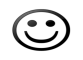 Mine mini mini elma alma.Mine, anteni alma. Emir limon ile elma alma.Tamam Emir elma al. Emir elma elli lira.İrem, elma ile eti 7. İrem, mini mini limon al. Emir, limon 7. Mine ile Mete mont al.İrem ile Emir mor atlet al.Rana ile İrem limon 7. Mete ile Emir elma alma. Emir limon on lira.İrem mor atlet elli lira.